Geography in the News 7 (2021/22)
Wider reading in Geography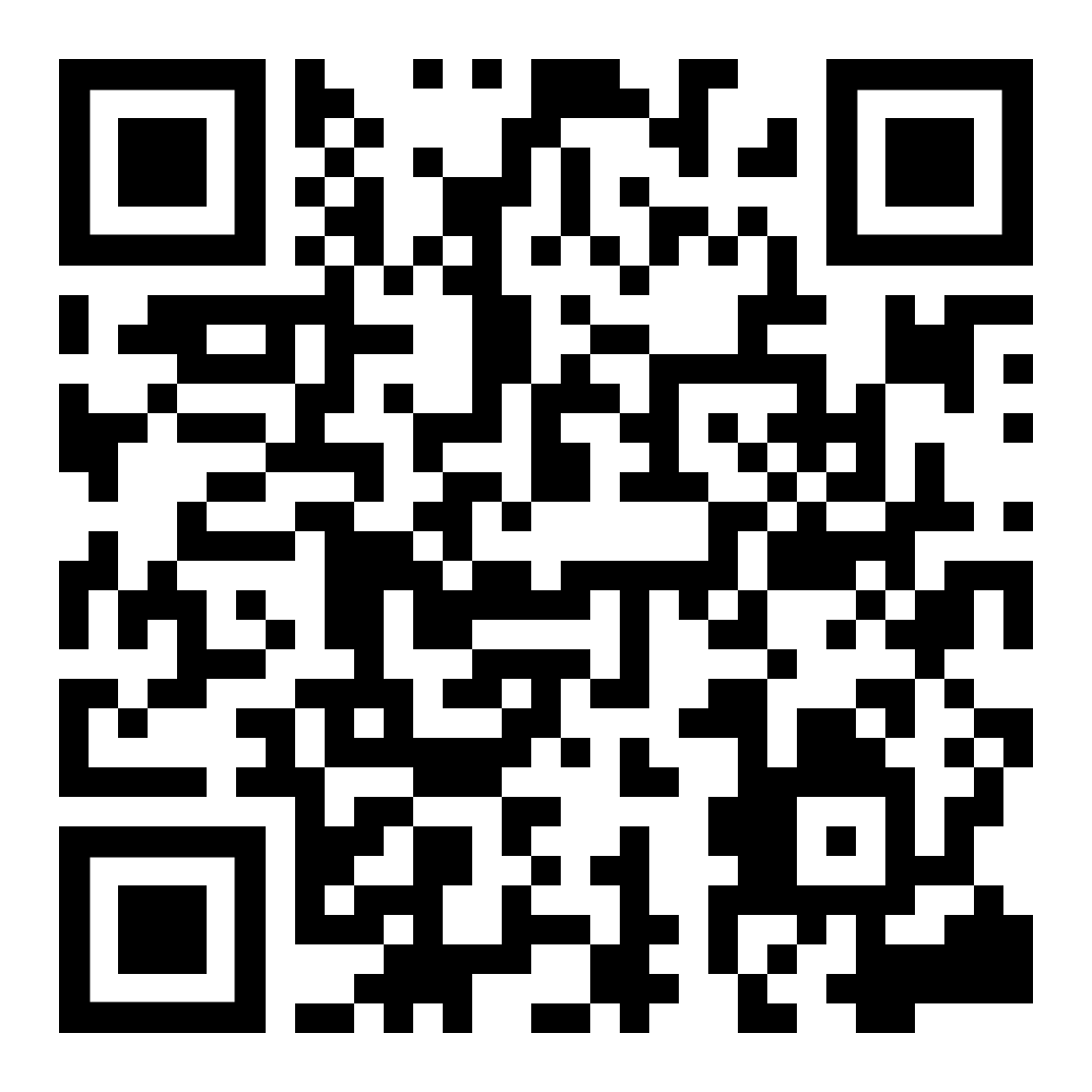 Geography in the News this week covers the big three – Storms Dudley, Eunice 
and Franklin. Support resources:
https://www.internetgeography.net/storm-eunice-case-study/

To begin with, it will be very useful to know what the following terms mean. Write a definition for each: 
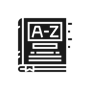 Jet stream
Low pressurePolar vortex
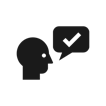 Using the article above, complete the questions below.
Identify the three storms that brought extreme weather to the UK in February 2022. Identify the location where record breaking gusts of wind were experienced in England. A faster jet stream and what else brought stormy weather to the UK during the three storms? How many people died in the UK as the result of the storms? How many households were left without power? Identify one location where rail services were affected by the storms. Identify one landmark affected by strong winds. Identify one location affected by flooding, caused by heavy rainfall during the storms. Give one immediate response to the storms. What are the potential insurance losses to cover damage caused by the storms? 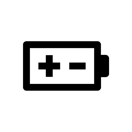 What are the social, economic, and environmental impacts of the big three storms?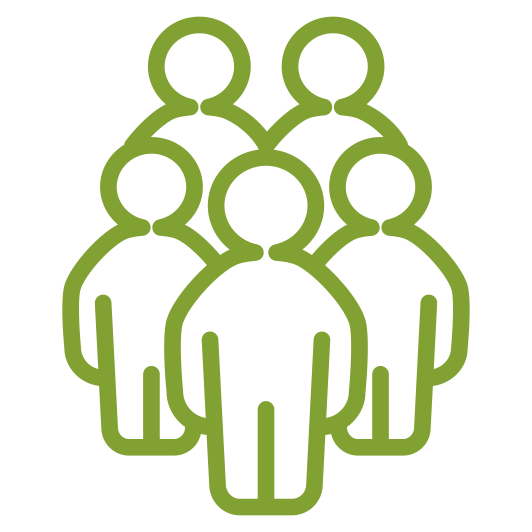 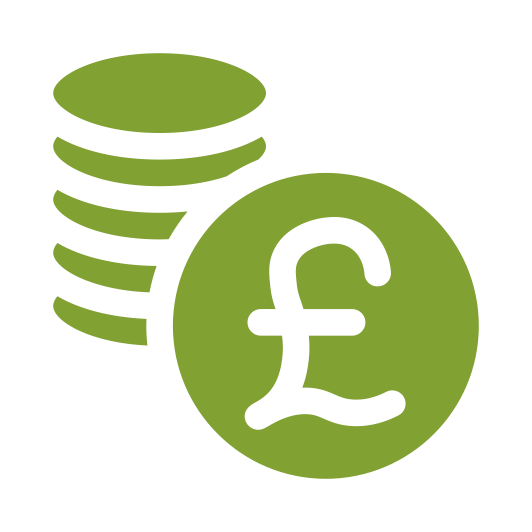 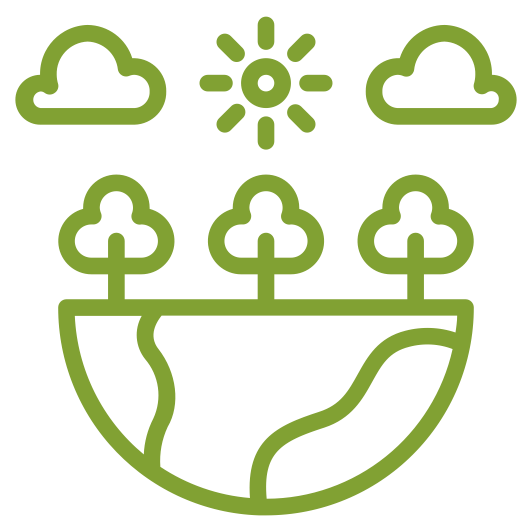 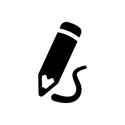 Label the synoptic chart below to show: Storm Eunice warm frontStorm Eunice cold front 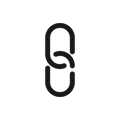 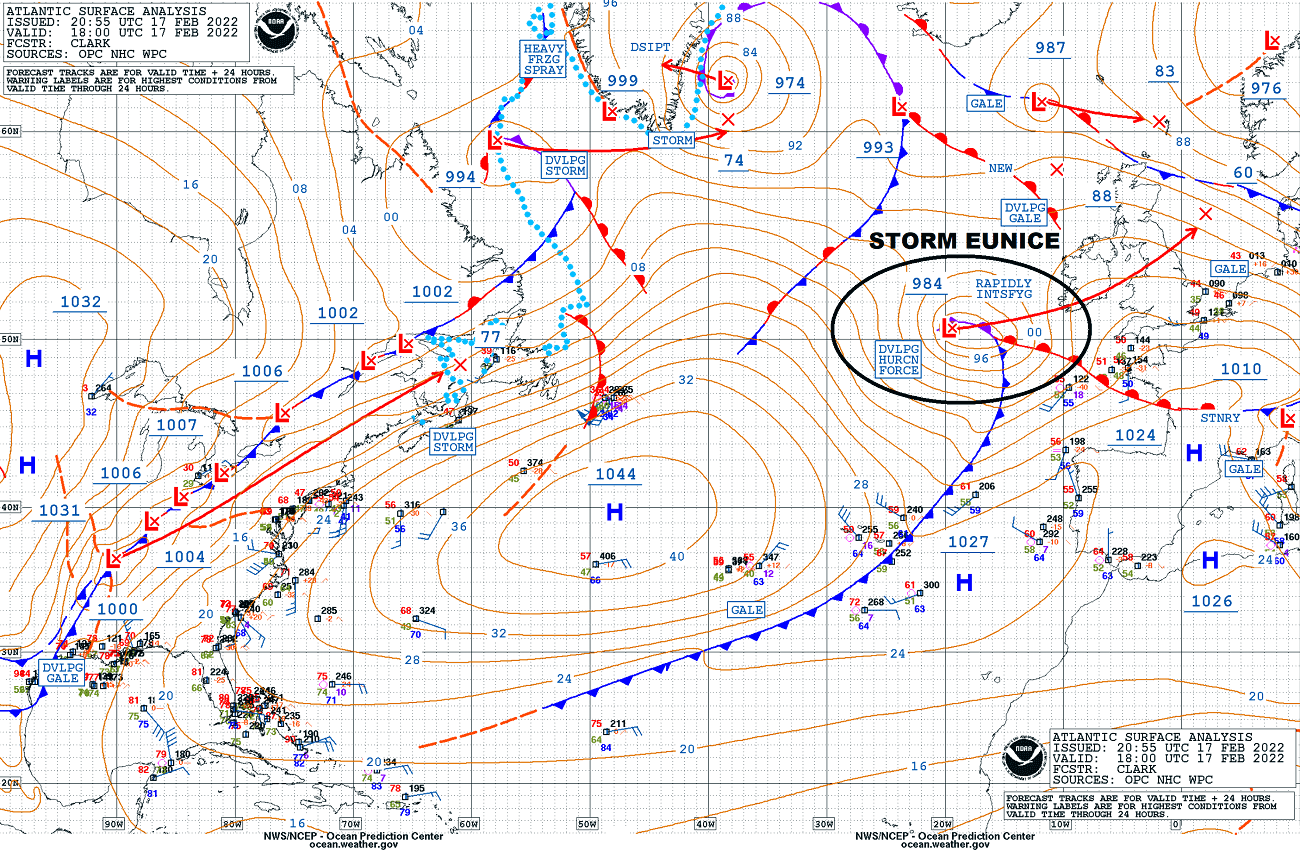 https://www.internetgeography.net/homework/synoptic-links-in-geography/How does this Geography in the News link to what you have previously studied in geography and/or what you already know? How does this link to other aspects of geography? 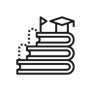 Identify three immediate responses to the storms. Suggest what long term responses will be required to support the recovery from the big three. 